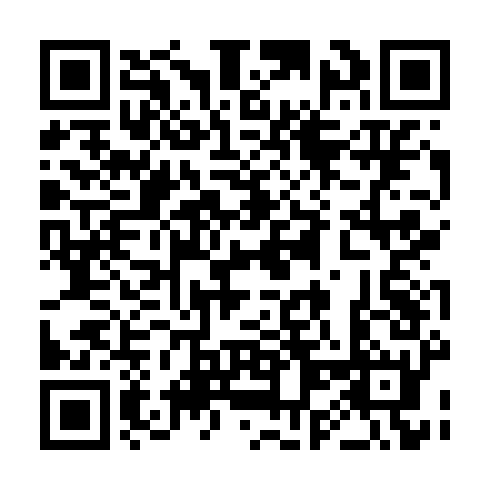 Ramadan times for Hopfgarten im Brixental, AustriaMon 11 Mar 2024 - Wed 10 Apr 2024High Latitude Method: Angle Based RulePrayer Calculation Method: Muslim World LeagueAsar Calculation Method: ShafiPrayer times provided by https://www.salahtimes.comDateDayFajrSuhurSunriseDhuhrAsrIftarMaghribIsha11Mon4:494:496:3212:213:336:126:127:4812Tue4:474:476:3012:213:346:136:137:5013Wed4:454:456:2812:213:346:156:157:5114Thu4:434:436:2612:203:356:166:167:5315Fri4:414:416:2412:203:366:176:177:5416Sat4:394:396:2212:203:376:196:197:5617Sun4:374:376:2012:203:386:206:207:5718Mon4:344:346:1812:193:396:226:227:5919Tue4:324:326:1612:193:406:236:238:0120Wed4:304:306:1412:193:406:256:258:0221Thu4:284:286:1212:183:416:266:268:0422Fri4:264:266:1012:183:426:276:278:0523Sat4:234:236:0812:183:436:296:298:0724Sun4:214:216:0612:183:446:306:308:0925Mon4:194:196:0412:173:446:326:328:1026Tue4:164:166:0212:173:456:336:338:1227Wed4:144:146:0012:173:466:356:358:1428Thu4:124:125:5812:163:476:366:368:1629Fri4:094:095:5612:163:476:376:378:1730Sat4:074:075:5412:163:486:396:398:1931Sun5:055:056:521:154:497:407:409:211Mon5:025:026:501:154:507:427:429:222Tue5:005:006:481:154:507:437:439:243Wed4:574:576:461:154:517:447:449:264Thu4:554:556:441:144:527:467:469:285Fri4:534:536:421:144:527:477:479:306Sat4:504:506:401:144:537:497:499:317Sun4:484:486:381:134:547:507:509:338Mon4:454:456:361:134:547:517:519:359Tue4:434:436:341:134:557:537:539:3710Wed4:404:406:321:134:567:547:549:39